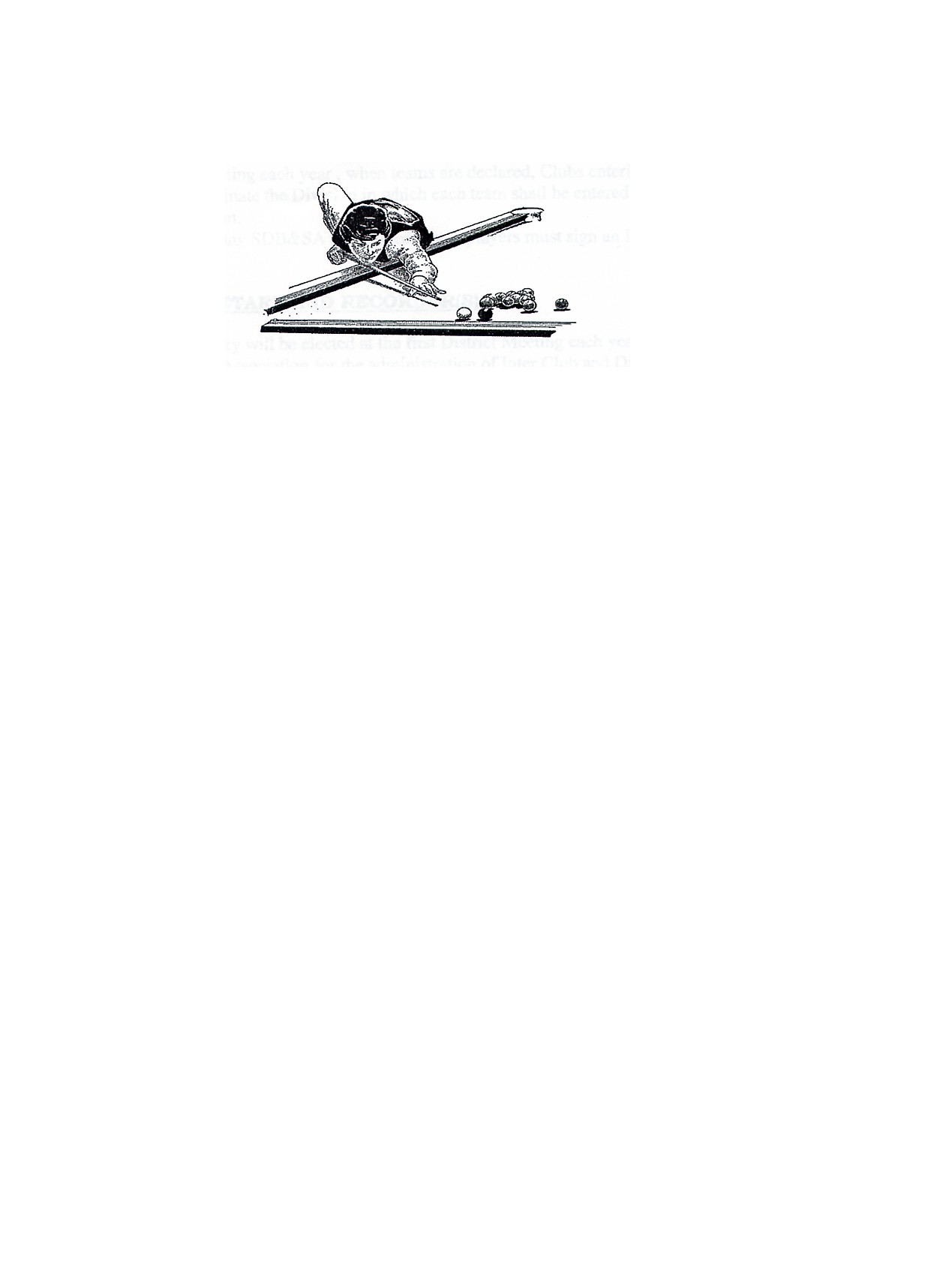 lSHOALHAVEN DISTRICT BILLIARDS & SNOOKER ASSOCIATIONSECRETARY:   Dave Fuller                     Ph: 02 4443 7308Email: frankfuller@aapt.net.auMinutes of the district meeting held   Thursday 1st August   2019 at   St.Georges Basin Country Club Meeting opened  …     7.15 pmCHAIRMAN:     Terry Wynn       (President) Ph: Mob: 0410 471 707APOLOGIES:   Mal Davis,  Paul DavisCOMMITTEE IN ATTENDANCE:  Terry Wynn, Dave Fuller, Dave Hazell, Sue DavisDELEGATES IN ATTENDANCE:  Bernie Gartner, Chris Goldsmith, Michelle MulliganPREVIOUS MINUTES ACCEPTED AS READ: Moved:    Bernie Gartner                       Seconded: Dave HazellBUSINESS ARISING FROM PREVIOUS MINUTES: Nil.CORRESPONDANCE: IN:  NilOUT: NilTREASURERS REPORT (as of) (Sue Davis)Current Bank Balance: -	 $9448.64Interest earned - 		Moved:  Sue Davis	Seconded: Dave HazellBUSINESS ARISING FROM TREASURERS REPORT: .NilRECORDERS REPORT Can all captains please send results to email address at bottom of score sheet.MATCH SECRETARY REPORT (Mal Davis) NilHANDICAPPERS REPORT Some players handicaps have and will continue to be altered due to performance.GENERAL BUSINESS Reminder to all players they must comply with dress regulations..Meeting closed 8.00pmNext meeting Thursday 5th SeptemberShoalhaven Ex-Servicemans Club  7pm